Okręg wyborczy nr 9DANE DO SKŁADU KARTY DO GŁOSOWANIAw wyborach do Rady Miejskiej w Gostyninie w dniu 21 października 2018 r.LISTY KANDYDATÓW NA RADNYCH01CIEĆWIERZ Katarzyna Maria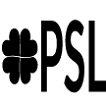 zgłoszona przez KOMITET WYBORCZY PSLLista numer 202OZIMEK Bogdan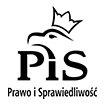 zgłoszony przez KW PRAWO I SPRAWIEDLIWOŚĆLista numer 1003MAŁECKA Katarzynazgłoszona przez KW GOSTYNIŃSKA WSPÓLNOTA SAMORZĄDOWALista numer 1704BARTOSIAK Wiesława Teresa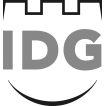 zgłoszona przez KW INICJATYWA DLA GOSTYNINALista numer 18